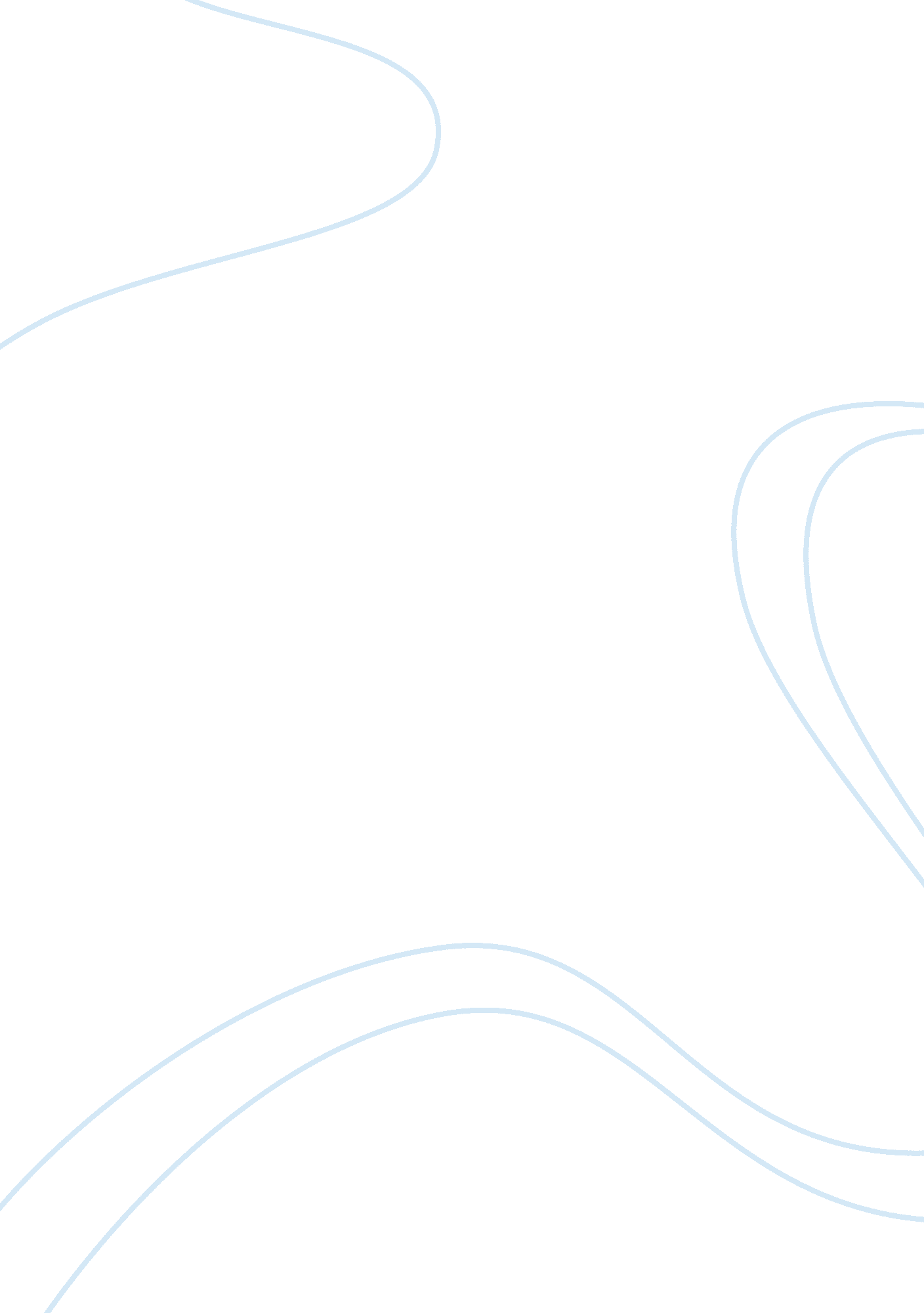 Important role of small medium enterprises business essay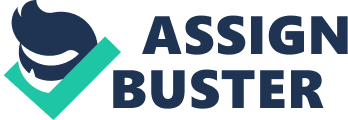 Contents 6. 0 Conclusion/Summary Small and Medium Enterprises ( SME ) are an of import portion of many national economic systems. In the developed universe, particularly in the European Union, they constitute 99 % of concerns offering much needed employment, lending significantly to the GDP of states ( Nachira 2002, pg 3 ) . This paper attempts to derive an apprehension of the barriers to the take up of e-business by SMEs, find the e-business theoretical account that would be most appropriate for SMEs, explore the significance of SME webs and eventually find the importance to national economic systems the increasing tendency towards “ Service Ecosystems ” . A concern theoretical account is a narrative that explains how the different constructions within a concern relate to accomplish its aims. It answers critical inquiries of what service or merchandise will be offered to clients, how will it will do money, at what monetary value will these services or merchandises be offered to clients and what manner or mode will the service or merchandise be offered to the clients? ( Magretta, 2002 ) An SME web is a aggregation of little and average sized concerns that leverage on their corporate strength ( greater economic systems of graduated table ) for their corporate benefit and or join forces to offer services to 3rd parties or exploit market chances. ( Nachira, 2002 ) Yelmo et Al. ( 2009 ) defines a service ecosystem as follows: An unfastened and dynamic service market place where a community of third-party service suppliers work together to supply a wealth of services, which are exposed and consumed utilizing web services engineerings in a peculiar concern service bringing environment. This construction would include all stakeholders in the system such as service suppliers, substructure support services every bit good as the clients. As detailed in the definitions above, a concern theoretical account, SME Network and Service Ecosystem are different phases in the development of a concern within the market topographic point. A concern begins as a separate concern theoretical account and perchance theodolites into a web of concerns and eventually becomes portion of a Service ecosystem. 2. 0 What barriers exist to the take-up of e-business by SMEs? The barriers to the take up of e-business by SMEs can be grouped into two wide classs. The first class involves barriers that are general to all concern in all parts of the universe ( developed and developing states ) while the 2nd class refers to barriers that manifest in developing or 3rd universe states which have certain distinctive features. For the first class, barriers include: deficiency of capital or resources, the absence of skilled labor, absence of easy to utilize engineering from SMEs and deficiency of information on the benefits of e-business and how it can be used to further their concern ends and aims. Most SMEs can non afford the cost of implementing e-business in their administrations without resort to fiscal establishments such as Bankss. This is despite the fact that cost of Information and Communication Technology ( ICT ) substructure has greatly reduced over the old ages. Furthermore, in developing states, in the event that an SME decides to acquire fiscal aid from a bank, they are faced with challenges of fixing concern programs and viability statements required by the bank which these administrations rarely have the expertness or capacity to supply. There besides exists the hazard factor of doing such a immense investing. Most SMEs ca n’t afford to seek and neglect due to capital intensive nature of puting up the e-business substructure every bit good as care. The full procedure involves be aftering, bing, procurance, deployment and perchance enlisting of forces who would administrate this new system. Typically, SMEs lack suited proficient and managerial staff that can pull off and run a concern in an e-business environment. They ca n’t normally afford to beginning for these accomplishments from the unfastened market as they are in competition with bigger administrations who perchance have more attractive offers. In Europe, there is an estimated deficit of 1. 9million skilled ICT and e-business professionals. It will be safe to presume taking into consideration the many lacks of the underdeveloped universe ( such as lower criterion of instruction and handiness of substructure compared to what is gettable in Europe ) that the absence of skilled forces in this country in even more dire. Furthermore, the absence of easy to utilize engineerings for SMEs besides makes it hard for SMEs to prosecute this line of action. Some SMEs find they are trapped into following the engineering of major clients therefore cut downing their flexibleness and ability to serve a wider scope of clients. Finally, some SMEs are non cognizant of the value of following e-business theoretical accounts or engineerings. This deficiency of grasp of the benefits that can accrue makes it even more hard for SMEs to do the fiscal committedness to deploy e-business in their administrations. ( Nachira 2002, pg3, 5 ) In add-on, some writers argue that other factors such as the cogency of client informations, informations privateness challenges, absence of a legal difference declaration system, troubles in practical individuality direction, frights of rational belongings rights ( IPF ) misdemeanors, the absence of independent appraisal of e-business endeavors to guarantee criterions are met, differences in IT criterions and the absence of policies and Torahs to cover non-traditional concern constructions such as networked administrations besides prevent the acceptance of e-business by SMEs, particularly those interested in cross boundary line minutess and concern chances. In the event that an SME ‘ s concern is dependent on client informations such as a micro recognition concern, some writers argue that to guarantee valid client inside informations is a important challenge, particularly in developing states where the confirmation of this information is more hard due to the absence of regulative constructions such as a recognition agency. Besides, informations privateness concerns, such as being able to vouch that utilizing e-business channels will non take to informations larceny ensuing in fraud. Users who would interact with the e-business system need to be assured of the safety of their private informations. The absence or abnormality of ordinances with regard to declaration of differences, ill-defined definition of the cogency of different electronic paperss and signatures, the issue of Intellectual Property Rights besides increase the reluctance of SMEs to deploy e-business. Some of these SMEs fear that the absence of clearly defined ordinances would make state of affairss where concern differences or perceived abnormalities are non handled decently particularly in state of affairss where cross boundary line minutess are involved. The national Torahs of the different parties to the dealing could ensue in struggles that end up being protracted and unnecessarily expensive for SMEs to pull off in footings of adult male hours and other resources. There besides exists an absence of Torahs or administration constructions to supervise non-traditional concerns such as networked administrations or the kind of relationship that might be in a service ecosystem. These Torahs and administration constructions would guarantee that SMEs conform to criterions expected of them therefore making a reciprocally good environment for all SMEs. A farther restraint for SMEs is the difference in IT criterions across assorted national boundaries. This restraint makes it more hard for SMEs that want to set up cross boundary line relationships to supply certain services, therefore detering the constitution of networked administrations. ( Ren and Hassan 2007, pg 247, 248, 250, 252-253 ) The 2nd class of barriers consists of challenges that are more specific to the underdeveloped universe and the distinctive features of that environment. Barriers such as substructure challenges like the absence of recognition cards, electricity, slow cyberspace diffusion, low tele-density, absence of buying power, logistics challenges and bandwidth handiness. These challenges make deploying e-business a really hard undertaking. Research has shown that in states such as Russia, India and Latin America 35-40 % of minutess are hard currency based, therefore underscoring the degree of incursion of e-payment systems. In other states such as Tanzania, the absence electricity, low gaining capacity of the people every bit good as low teledensity has resulted in minimum usage of rural cyberspace installations where available. This is important because in Sub Saharan Africa a big per centum of the public reside in rural communities. In add-on, some writers argue that cyberspace usage for traditional concern activities such as agribusiness is less attractive. For case surveies have shown that cost nest eggs from e-commerce ensuing from traditional concern activities such as agribusiness is 2 % compared to 40 % for sectors such as electronic constituents. Traditional concern activities nevertheless, make up a important proportion of economic activities in developing economic systems. In add-on, developing economic systems do non hold easy entree to logistics capablenesss as is available in the developed states. In the Caribbean, for case, it is hard to pull reputable companies such as FedEx and UPS who have a proved path record of success in logistics which can besides assist to hike trust ( a key ingredient in the successful deployment of e-business channels ) . Restrictions in bandwidth besides have an impact on the ability of clients to react to e-business activities. ( Kshetri 2007, pg 444-445 ) In add-on to infrastructural challenges, there exists a cognitive barrier to the acceptance of e-business by SMEs in developing economic systems: English linguistic communication literacy. It has been said that the low degree of English literacy is a major hinderance to the acceptance of e-business in non-English speech production states. As Nir Kshetri ( 2007, p445 ) observed: In Slovenia, 75 % of the population fluent in English used the cyberspace compared to 1 % of the non-English Speakers. The figure of sites in linguistic communications such as Quechua ( 10 million talkers in Bolivia, Ecuador and Peru ) or Ibo ( 15 million talkers in Nigeria ) can be counted on the fingers of one manus and non offer synergistic services. Based on the observation above, it ‘ s clear that non-English linguistic communication sites are non merely less overriding in internet, non-English linguistic communication talkers are non encouraged visit the cyberspace because web content in their autochthonal linguistic communications are non readily available. 3. 0 Which e-business theoretical accounts would be most appropriate for SMEs to follow and why? Timmers ( 1998 ) states that there are 11 basic categorizations of concern theoretical accounts, they are: E-shop, E-procurement, E-auction, E-mall, Third Party Marketplace, Virtual communities, Value Chain service Provider, Value Chain Integrators, Collaboration Platforms and Information Brokerage, Trust and Other Services. Timmers ( 1998 ) farther classifies these e-business theoretical accounts into two classs as follows: the first class refers to traditional ways of making concern which have become IT enabled or in other words, are now implemented utilizing ICT such as E-shops, E-mall and Third Party Marketplace. For the above listed concern theoretical accounts, traditional options to these theoretical accounts are omnipresent in the market topographic point, for case illustrations of the E-shop are independent concerns that sell points to clients in our communities. Customers go to these stores to bespeak points they need and they are sold over the counter or delivered to them at specified references. Examples of the E-mall are the assorted Community promenades or Community Centres where assorted concerns situate their mercantile establishments with the hope that the “ neighbour consequence ” of being situated following to other concerns will increase backing to their stores. Examples of Third Party Markets are the legion carnivals organised by local councils and their Chambers of Commerce to promote concern activities every bit good as rise gross. These carnivals are set up as one-off events which concerns in the community take advantage of to publicize and heighten the incursion of their assorted merchandises by offering generous price reductions to pull clients. The 2nd class on the other manus refers to advanced ways of making concern. These concern theoretical accounts can non be operated in the absence of ICT. Their full value preposition is based on the strength of ICT. For case, a practical community is based on the rule that members of this community contribute valuable content to the community which in bend attracts other members to this community therefore doing the community, a feasible forum for advertizement. This construct can non be implemented without ICT. In add-on, a construct such as “ Value Chain Service Provider ” is based on the premiss that ICT substructure exist. This refers to a state of affairs where an external administration offers to put to death an facet of an administrations value concatenation for a fee. Examples are logistics or electronic payment. ICT ensures the transparence and answerability of minutess. Without the coming of ICT it would be foolhardy for one company to offer a service and for some other company to roll up payment on behalf of the service supplier. Similarly, Value Chain Integrators offer to consolidate the value concatenation of 3rd parties offering information based on minutess performed illustrations of which exist in the Gaming industry where Value Chain Integrators offer information on the public presentation of freshly developed Games. Furthermore, theoretical accounts such as Collaboration Platforms, Information Brokerage and Trust Services are all premised on the usage of IT substructure. For Collaboration Platforms, a forum is offered to 3rd parties to function as a footing for coaction on assorted undertakings. This is normally in an on-line existent clip environment, supplying chances for papers sharing, teleconferencing and so on. This offers advantages such as decreased costs of travel, better usage of human resources and expertness in assorted locations e. t. c. Information Brokerage and Trust services offer information as a value added service to 3rd parties on countries of involvement such as consumer forms and behavior which is normally based on another service offered to the populace by the company. This value added information is deduced based on consumer activity affecting a service offered by the company. Popular illustrations are search engines and companies that secure web sites and minutess. This information becomes valuable to companies who want penetration into consumer behaviors and tendencies to help planning and merchandise development. ( Timmers 1998, pg5-6 ) From the information above, it is clear that assorted e-business theoretical accounts exist depending on the company ‘ s concern aims and how it aims to accomplish them. Tang et Al ( 2003 ) states that for a company today to increase fight it should transform its relationship with the stakeholders that make up the concern such as providers, concern spouses and employees by leveraging on the advantages of ICT. However, the concern theoretical account to follow will hold to be determined by the concern thought and the options for accomplishing or implementing this thought in a cost effectual mode. The construct of a concern theoretical account is fundamentally finding a better manner to supply value to clients in a mode that they perceive as value adding and are ready to pay for. Margretta ( 2002 ) argues that the success of a concern theoretical account is based on the ability of its instigators to state a compelling narrative of how a concern thought is to be implemented every bit good as cogent evidence of its profitableness. Therefore, in every bit much as the assorted e-business theoretical accounts can be classified as elaborate above, it is by no agencies an thorough list of the possible e-business options that will be in the nearest hereafter. Furthermore, the appropriate e-business theoretical account for an SME can be seen as the merchandise of an in-depth analysis of the SME ‘ s strengths, failings, chances and menaces ( SWOT ) every bit good as an analysis of the elements that make up the SMEs value concatenation. Tang et Al ( 2003 ) argue that a SWOT analysis of a concern combined with a elaborate value concatenation analysis and a subsequent alliance of the ensuing keys countries with possible e-business bundles would uncover a concern theoretical account which is perchance alone but most significantly aligns with the company ‘ s overarching scheme for viing in the market place. In add-on, it has been argued that a concern theoretical account entirely does non interpret into profitableness as what a concern theoretical account does on a basic degree is to explicate how the different constitutional elements of the concern would associate. The concern scheme nevertheless, would specify how the company hopes to distinguish itself in the market topographic point therefore pulling backing in a sustainable mode. Therefore, it can be said that the most appropriate e-business theoretical account for an SME is one that best implements its scheme while integrating the complete value concatenation of the SME in a mode ( usage of e-business engineerings ) that delivers optimum value to the client. 4. 0 What is meant by an SME web? An SME web is a aggregation of little and average endeavors that form confederations and partnerships in other to take advantage of chances in the market topographic point. Writers argue that this concern construction is an effort by SMEs to react to the new digital markets. In order to stay competitory in the new digital market topographic point SMEs will necessitate to update their substructure in footings of ICT and Human Resources. To accomplish this at minimum cost whilst retaining their single features and schemes, the construct of SME webs was born. This construction enables SMEs purchase on their corporate economic systems of graduated table to put in corporate substructure whilst being able to retain market separation on a different degree. ( Nachira, 2002 ) Furthermore, Writers such as O’Callaghan ( 2007 ) argue that SME webs can be classified along two lines: distance and type of relationship as follows: Local, Extended, Static and Dynamic webs. This categorization is depicted in the diagram below: Figure 1. 0 Clustering Topology [ Source: O’Callaghan 2007, pg 4 ] For SME webs classified as inactive, they are characterised by a good defined relationship normally embodied in the signifier of some understanding or SLA which defines the nature of the relationship and how the web will run. Detailss such as how net income will be shared and costs allocated amongst members will besides be included. The difference between local or extended SME web is determined by the location of its members. It is argued that inactive webs can straddle vicinities, municipalities, provinces, states or states. Dynamic SME webs on the other manus, are characterised by a fluid relationship between SMEs which can be invariably re-defined to run into market demands and chances. In this web, SMEs belong to a community of service suppliers who invariably re-align their competencies and services to run into new market chances. This group it is argued is a regular vehicle for development of immature industries and raids into new countries of engineering where the SME web did non antecedently have experience. This is possible because, for an SME web that does non hold competency in a specific industry to offer its services at that place, it seeks the integrating of similar sized administrations that presently operates in that industry, offering it better economic systems of graduated table due to the increased size of resources that will accrue to it when it joins the web while the administration offers its experience in the industry and perchance exposure to new engineerings. ( O’Callaghan 2007, pg 4 ) In add-on, IT has been highlighted as holding a cardinal function to play in this concern construction. As O’Callaghan ( 2007, pg6 ) explains, IT has the potency to back up the SME webs in activities such as: the gaining control, analysis and reading of market intelligence informations to help the apprehension of market tendencies, aid to get cognition required to understand new phenomena in the market topographic point, execute dynamic allotment of resources and help the coordination of undertakings amongst assorted squads within the SMEs and guarantee that all single attempts contribute efficaciously to the corporate ends of the group by back uping cognition sharing with relevant parties and serve as a depository of all activities carried out by the group for effectual audit and quality confidence. Dini et Al ( 2005 ) explains that a possible consequence of an SME web is a concern construction as depicted in the diagram below where cooperation at the underside of the pyramid supports competition/market separation/individual SME scheme at the top of the pyramid. The writer antecedently reiterates that openness is a cardinal property of this construction for success to be achieved. The construction must be such that SMEs can tap in to the corporate cognition, expertness and substructure without limitations. Hence at the underside of the pyramid is the Open-Source substructure which is the foundation of the full construction. On top of this unfastened beginning substructure will germinate the distinguishable theoretical accounts for industries, endeavors and eventually single SME concern theoretical accounts. This attack bestows certain advantages. First, the fact that basic, industry and endeavor theoretical accounts exist guarantee that SMEs developed at anytime within the lifecycle of the SME web would hold really high degrees of interoperability with other SMEs. This is because the basic, industry and endeavor theoretical accounts will function as guidelines for SMEs to be deployed within the web. In add-on to interoperability, the being of these theoretical accounts will cut down the cost associated with the deployment of SMEs within the web, since the new SMEs will leverage most of their constructs from the theoretical accounts that presently exist in the pyramid. Figure 1. 1 Balancing Cooperation and Competition [ Source: Dini et Al. 2005, pg 22 ] An illustration of how this can be implemented can be seen in the telecoms sector, where a telecoms operator in coaction with third-party service suppliers form a service ecosystem offering value added services to clients in a mode that is good to all parties. Yelmo et Al. ( 2009, pg174-175 ) explains: “ … the opening up of telecom webs, making attractive service platforms that link the different stakeholders in the proviso procedure: service suppliers, consumers and the operator itself. By playing such a function, the operator becomes the cardinal entity in the service proviso procedure and non merely a spot pipe, bring forthing a service ecosystem around its nucleus concern – the web… In this context, we use the term service ecosystem in the sense of an unfastened and dynamic service market place where a community of 3rd party service suppliers work together to supply a wealth of services, which are exposed and consumed utilizing Web services engineerings in a peculiar concern service bringing environment ” Associating this to SME webs, “ the web ” would mention to shared substructure which all SMEs utilizing their combined economic systems of graduated table would put in – the unfastened beginning substructure which would include elements such as Customer Relationship Management Infrastructure, Supply Chain Management System, Payment mechanisms, Accounting systems, Service Level Agreements every bit good as engineering. The 3rd party service suppliers would mention to the SMEs in the web. Each with its ain service and scheme for optimum public presentation. Therefore each SME would be able to tap into this shared substructure for information on their corporate clients, consumer behavior and tendencies while keeping a Chinese wall necessary for countries of informations where privateness is required. The handiness of SLAs would specify criterions to which new SMEs would conform and besides serve as a footing for settling differences that may originate. As described by Dini et Al ( 2005 ) in the pyramid, the endeavor theoretical account for all SMEs would hold been defined by such a construction, therefore salvaging cost in clip and resources for new SMEs. 5. 0 The importance to national economic systems of the increasing tendency towards ‘ service ecosystems? Service Ecosystems can affect administrations of all sizes, irrespective of industry and services offered in the market place. However, SMEs are a important per centum of endeavors in most national economic systems. In Europe ( 2003 ) , for case there are 17 million SMEs which make up 99. 8 % of all endeavors in the Union ( Leon 2007, pg84 ) . As a consequence, this section of this paper will put some accent on the consequence of service ecosystems on SMEs. Service ecosystems supply a platform for SMEs to do optimum usage of the cognition available in the cognition infinite. Enterprises will be more efficient as they are able to larn from and leverage on the experiences of other concerns within their ecosystem. For case, in the event that an SME wants to transport out a study to measure its service bringing to clients, it can leverage on the consequences of similar studies carried out by other concerns in the same industry or collaborate with other concerns in the industry within the same ecosystem to cut down the cost of the study for their corporate benefit. This ability to portion cognition within the same ecosystem has the possible to cut down the cognition spread between big companies and SMEs. Furthermore, it is argued that the connectivity that exists between concerns in an ecosystem can ensue in planetary value ironss representing different endeavors such that these companies can upgrade their services therefore making a positive impact within their assorted countries of influence. Some of this impact could be in the signifier of enhanced competition ensuing from a renewed ability to offer better services to clients. This competition will further drive endeavors to look for advanced ways or schemes of distinguishing themselves in the market topographic point. The increased economic systems of graduated table that consequence from the constitution of an ecosystem besides encourages increased investings in engineering. For case statistics shows that merely 11 % of SMEs use e-procurement package ( Leon 2007, pg85 ) . A possible cause of this is the cost associated with procuring, put ining and developing forces that will utilize this new engineering. A service ecosystem offers the chance to leverage on the corporate strength of the group to better dialogues with engineering providers and cut down per unit cost of deploying new ICT substructure. Besides, states that have big Numberss of SMEs have seen a decrease in their Numberss, service ecosystems, nevertheless, aid to increase the resiliency of SMEs to fall in therefore cut downing the mortality of SMEs and loss of valuable occupations from the economic system. ( Leon, 2007 ) It can besides be argued that the importance of service ecosystems to national economic systems can be seem in the resiliency it impacts on SMEs, cut downing the possibility of prostration and availing the economic system longer entree to some of the particular benefits built-in in the nature of SMEs and the manner they operate. Some of these advantages include: increased gross revenues, increased profitableness, reduced costs and human capital development/training. Increased gross revenues consequences in the demand for SMEs to increase their built-in capacity to get by with the addition in demand. This consequences straight in occupation creative activity therefore making extra chances for the unemployed to procure occupations. Increased profitableness and decreased costs provides the chance for SMEs to see enlargements and investing in engineering to better their service to clients. These consequences in extra demand for the services of endeavors engaged in other service industries such as Construction, Information Technology, Logistics and so on. One of the accessory activities that consequences from investing in new engineerings, enlargements and or restructuring is the development of human capital. Peoples have to be trained or retrained on the usage of new engineerings and to adult male new service mercantile establishments. This consequences in communities that are better trained to react to the human capital demands of concerns in their sphere and beyond. In add-on, some writers argue that SMEs are a important beginning of entrepreneurship, inciting alteration and supplying a vehicle for invention in my economic systems. SMEs have been found to be less hazard averse than bigger companies and so are prepared to get down endeavors in immature, unseasoned industries which result in fresh thoughts and constructs on how to either carry out traditional activities or new value prepositions. This gusto by SMEs for researching chartless district has been attributed to the difference in attack SMEs have towards rational belongings rights. In big administrations, persons are non given recognition for inventions. The company takes the recognition and advanced thoughts frequently have to travel through several beds of bureaucratism to be considered feasible. In SMEs nevertheless, people are better able to give look to their thoughts because the conceiver of the thoughts gets recognition for it, the thought goes through a much shorter blessing procedure and the cost of failure is borne by a much less figure of people. SMEs are besides an importance beginning of Foreign Direct Investment ( FDI ) to national economic systems which is a cardinal economic index of growing countries in an economic system. Examples of this can be seen in companies like Oracle who purchase keeping in companies that are already established in countries where Oracle is interested in offering services to clients. SMEs being taking participants in inventions and engineering are frequently topics of these investings by larger companies who want to profit from their expertness in the new engineering and invention. As a consequence, SMEs have besides become a major conduit for the spread of engineering and the export of expertness to other states. ( Acs and Preston 1997, pg 2-6 ) 6. 0 Conclusion/Summary In this paper, assorted barriers to the acceptance of e-business by SMEs have been explored. These barriers were considered from two positions. The first position elaborate barriers that deter all SMEs in developed and developing states. Barriers such as the absence of capital, skilled labor, easy to utilize engineerings for SMEs, information on the benefits of e-business, challenges with the proof of client informations, informations privateness, absence of a difference declaration mechanism that adequately caters for e-business type minutess, fright of rational privateness misdemeanors, difference in IT criterions across districts and eventually troubles with practical individuality direction. The 2nd position covers barriers peculiar to SME in developing states such as slow cyberspace diffusion, bandwidth limitations, low teledesity, low buying power of the public and eventually English linguistic communication illiteracy. To reply the inquiry of what concern theoretical account is most appropriate for SMEs, several statements were analysed looking at the research of several writers depicting the assorted concern theoretical accounts that issue and their dependance on ICT. The concern theoretical accounts were besides classified based on those that re-defined old ways of making things and those that introduced new value prepositions into the market topographic point based on increased capablenesss from ICT. However, it ‘ s been concluded that the ideal concern theoretical account for an SME is one that best implements its scheme while integrating the complete value concatenation of the SME in a mode ( usage of e-business engineerings ) that delivers optimum value to the client. The ideal theoretical account will depend on the SME and what it strives to accomplish. However, whatever the theoretical account, an SME should absorb ICT so as to enable it profit from emerging concern phenomena such as SME webs and service ecosystem to foster its ideals and aims. SME webs are partnerships or confederations affecting little and average endeavors to enable them take advantage of market chances. These webs are classified based on distance and the nature of the relationship between endeavors in the web. Some webs are local while others are extended across boundaries. Other webs have inactive relationships amongst members usual captured in an understanding while some others have dynamic relationships which are unstable and can be reconfigured based on market demands. Some of these webs can expose characteristic of more than one type of web such that we can hold dynamic local or drawn-out webs every bit good as inactive local and drawn-out webs. ICT is cardinal to the execution of these relationships because it reduces the distance factor between members and makes it possible to travel big sums of informations across big distances for the benefit of members. The execution of an SME web is likened to a pyramid where the underside of the pyramid is made up of unfastened beginning substructure which all members contribute to and bask ( such as engineering, payment systems and so on ) while the top of the pyramid would reflect the single models/strategies of each member to supply optimum services to clients. The tendency towards service ecosystems is of import because of its benefits to the endeavors that constitute it every bit good as the multiplier consequence of these benefits to the economic system. The benefits that accrue to endeavors include: the optimum usage of cognition that exists in the cognition infinite and the end point reduced spread in information available between big and little concerns. In add-on, service ecosystems cut down the mortality rate of SMEs, the multiplier consequence of which is increased gross revenues, profitableness, human capital development and decreased cost. In add-on service ecosystems increasing the economic system ‘ s exposure to certain advantages inherent in SMEs and the manner they operate. For case, SMEs contribute significantly to entrepreneurship, invention and investings in immature industries. This frequently consequences in the creative activity of new engineerings or concern value which attracts foreign direct Investing. 